          ПОСТАНОВЛЕНИЕ                                                 КАРАР                             16.01.2024      с. Муслюмово                         № 4О создании межведомственной комиссии по рассмотрению вопросов, связанных с оказанием государственной социальной помощи на основании социального контракта в Муслюмовском муниципальном районеВ соответствии с Постановленем Кабинета Министров Республики Татарстан от 25 декабря 2023 года №1682 “Об оказании социальной помощи, в том числе на основании социального контракта, в Республике Татарстан», ПОСТАНОВЛЯЮ:Утвердить состав межведомственной комиссии по рассмотрению вопросов, связанных с предоставлением государственной социальной помощи на основании социального контракта:Контроль над исполнением настоящего постановления возложить на заместителя руководителя Исполнительного комитета по социальнокультурному развитию Муслюмовского муниципального района Бадретдинову М.Р.РуководительИсполнительного комитета                                                           И.Ф. СалихзяновИСПОЛНИТЕЛЬНЫЙ КОМИТЕТМУСЛЮМОВСКОГОМУНИЦИПАЛЬНОГО РАЙОНАРЕСПУБЛИКИ ТАТАРСТАН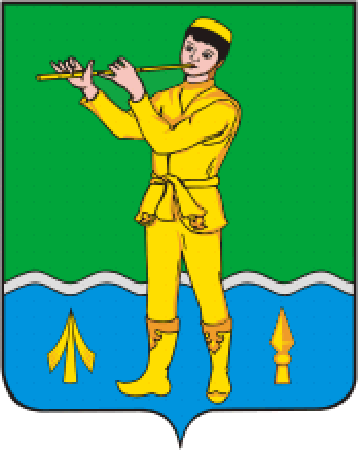 ТАТАРСТАН РЕСПУБЛИКАСЫМӨСЛИММУНИЦИПАЛЬ РАЙОНЫБАШКАРМА КОМИТЕТЫБадретдинова Марина РанасовнаПредседатель комиссии, заместитель Руководителя Исполнительного комитета по социально-культурному развитию Муслюмовского муниципального районаВалеев Фаниль ФаизовичЗаместитель председателя комиссии, начальник отдела экономики Исполнительного комитета Муслюмовского муниципального района РТАюпова Ландыш ВалерьевнаСекретарь комиссии, консультант отдела социальной защиты МТЗ и СЗ РТ в Муслюмовском муниципальном районеФатхуллина Гульнар РасиховнаЧлен комиссии, начальник отдела социальной защиты МТЗ и СЗ РТ в Муслюмовском муниципальном районе РТ (по согласованию)Галимова Лениза РушатовнаЧлен комиссии, методист МКУ «Управление образования» Муслюмовского муниципального района (по согласованию)Идиятуллина Мунира СабакасовнаЧлен комиссии, директор Центра занятости населения в Муслюмовском муниципальном районе (по согласованию)Исламов Роберт Хуззятовиччлен комиссии, директор ГАУСО КЦСОН «Маяк» в Муслюмовском МР (по согласованию)Кашифразова Равия ФоатовнаЧлен комиссии, зав.ОСПСиД ГАУСО КЦОН «Маяк» в Муслюмовском МР (по согласованию)Смирнова Рамиля Мазгаровначлен комиссии, начальник отдела опеки и попечительства Исполнительного комитета Муслюмовского муниципального района РТ (по согласованию)Габдрахманов Нияз МунавировичЧлен комиссии, общественный представитель по защите прав предпринимателей в Муслюмовском МР (по согласованию)Шабаева Эльвира АбулаесовнаЧлен комиссии, начальник ФЭО управления сельского хозяйства и продовольствия Муслюмовского МР (по согласованию)Саетгалиева Гузель Мирзагалиевначлен комиссии, Региональный представитель ФПП РТ по Муслюмовскому району (по согласованию)Главы сельских поселенийчлены комиссии (при необходимости)